19/2016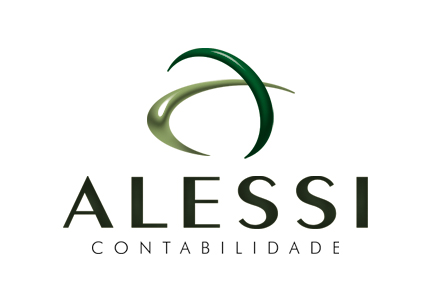     AGENDA INFORMATIVAPARA NÓS CONTABILIDADE É ISSO: Passar o dia acompanhando os seus negócios com suas metas e sua gente!!!ATENÇÃOAs microempresas (ME) e empresas de pequeno porte (EPP) devem ter atenção para a exclusão de ofício do Simples Nacional, por motivo de inadimplência.A notificação está sendo feita por meio eletrônico, e está disponibilizado para os contadores e contribuintes exclusivamente no Domicílio Tributário Eletrônico (DTE-SN), sistema em que todos os optantes pelo Simples Nacional são automaticamente participantes. Os débitos motivadores da exclusão de ofício estão relacionados.As empresas que estiverem em débito com a Receita Federal, Previdência Social (INSS) e Procuradoria Geral da União, precisa regularizar a situação junto a esses órgãos. A pessoa jurídica terá um prazo de 30 (trinta) dias para a regularização da totalidade dos débitos à vista, em parcelas, ou por compensação.A pessoa jurídica que não regularizar os seus débitos no prazo de 30 (trinta) dias contados da ciência será excluída do Simples Nacional, com efeitos a partir do dia 01/01/2017.Para maiores informações, o escritório está à disposição.Frederico Westphalen-RS, 10 de Outubro de 2016.